                 ATHLETICS YUKON 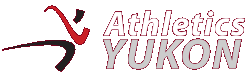 BOARD OF DIRECTORS MEETING                    December 5, 2017 – Sport YukonAGENDA/MINUTESPresent: Don White; Ben Yu-Schott; Bonnie Love; Rob Gillis; Kristen Johnston; Lauren Whyte; Amelia FraserRegrets: 1.  Call to order: 7:102.  Additions to the agenda: none. 3.  Approval of the agenda: approved. 4.  Review of November 2017 minutes5.  OLD BUSINESS	Lotteries Applications: Bonnie has dealt with some applications for races in Paris. Funding Applications: YRAC and YS4L are coming up in the spring. AY Timelines: none. New AY website: Rob has made the changes that were discussed at the last meeting and will create a template for annual events (such as the upcoming Solstice run). Since we’re a non-profit we get free Google ads so we can take advantage to advertise events.  Trailer Inventory: Don got some equipment back from Jane Lindero (4 hurdles). Kristen asked Lisa but she thinks that Sarah might, so Kristen is going to ask Sarah. Bonnie will go through spreadsheet to add estimates of the age and value of equipment.  Field Construction: Don and Kristen had a meeting with the soccer people, Sport Yukon and the Yukon Sports Complex association. They decided that they would compile a list of “must-haves” for the complex from soccer and athletics’ perspectives. They will attend a meeting with John Streicker and Tracy McPhee on December 14. There is an outstanding issue as to whether the infield will be artificial turf or grass (we want grass for our field events). Increase to AY membership fee: the schools signed up with the old form so we have agreed that they can pay the old fee. Discussion of a possible school membership price. @athleticsyukon.ca email domain: Rob has created four generic email addresses: President, Treasurer, Travel and Info. Passwords on the accounts can be reset. Once the emails are fully set up, they can be shared on the website in the appropriate places (e.g. Travel for Lotteries applications). Arctic Winter Games trials: these are this weekend, Saturday (FH) and Sunday (Mt. Mac). Don needs volunteers this weekend and on Thursday. Amelia to put a post on Facebook with the trial details and Rob will also post on website and remove old news. 7. NEW BUSINESSWinter Solstice Run (December 16): Rob will post about this event on website and Amelia will promote a post about it. People can contribute baking if they wish. Policy Development: Don will talk to Nicole tomorrow about this work. 8. Next meeting date: January 9, 2018 at 7:00 pm9. Adjourn:  8:20 pm Add to next agenda: Sponsor policy. 